МУНИЦИПАЛЬНОЕ БЮДЖЕТНОЕ ОБРАЗОВАТЕЛЬНОЕ УЧРЕЖДЕНИЕИГРЫШЕНСКАЯ СРЕДНЯЯ ОБЩЕОБРАЗОВАТЕЛЬНАЯ ШКОЛА №3662441, Красноярский край, Новосёловский район, п. Чулым, ул. Садовая, 8аТел. 8(39147) 93178, e-mail: igrish@novuo.ruПоложение
об информационно-библиотечном центреМБОУ Игрышенской СОШ № 3I. Общие положения1.1.Информационно-библиотечный центр создается на базе библиотеки школы  как структурное подразделение с функциями сбора, аналитико-синтетической переработки и распространения информации.1.2. Статус "Информационно-библиотечный центр" (без прав юридического лица) присваивается библиотеке школы  приказом  директора школы1.3. В своей деятельности Информационно-библиотечный центр (далее ИБЦ) руководствуется Указами Президента России, законами "Об образовании  в РФ", "О библиотечном деле", "Об информации, информатизации и защите информации", нормативными и регламентирующими документами Министерства образования, региональных и местных органов управления образования, Уставом и Правилами внутреннего трудового распорядка ОУ и Положением об ИБЦ  МБОУ Игрышенской СОШ № 3.II. Основные задачи ИБЦ2.1. Организация доступа к информации.2.2. Обеспечение учебно-воспитательного процесса учебными и вспомогательными документами и информационной продукцией.2.3. Создание в общеобразовательном учреждении информационно-библиотечной среды как сферы воспитания и образования со специальными библиотечными и информационными средствами.2.4. Формирование информационного мировоззрения школьников и продвижение знаний и умений по информационному самообеспечению учебной, профессиональной и иной познавательной деятельности.2.5. Формирование политики информационно-библиотечного обеспечения общеобразовательного учреждения.III. Функции ИБЦ3.1. Формирует информационные и библиотечно-библиографические ресурсы общеобразовательного учреждения как единый справочно-информационный фонд.3.1.1. Комплектует единый фонд ИБЦ учебными, научно-популярными, научными, художественными документами для учащихся и педагогов на традиционных и нетрадиционных носителях информации.3.1.2. Пополняет фонды за счет автоматизированных информационных ресурсов сети Интернет, баз и банков данных других учреждений и организаций.3.1.3. Формирует фонд документов, создаваемых в ОУ (папок-накопителей документов и их копий, публикаций и работ педагогов ОУ, лучших научных работ и рефератов учащихся).3.1.4. Организует единый фонд как совокупность фондов книгохранения, отделов ИБЦ, учебных кабинетов и кафедр, других подразделений ОУ.3.1.5. Управляет единым фондом с целью оптимизации объема, состава и эффективности его использования.3.2. Создает информационную и библиотечно-библиографическую продукцию в целях удовлетворения информационных потребностей ОУ.3.2.1. Осуществляет аналитико-синтетическую переработку информации.3.2.2. Организует и ведет справочно-библиографический аппарат (СБА) ИБЦ, включающий традиционные каталоги (алфавитный, систематический), картотеки (систематическую картотеку статей, тематические картотеки), электронный каталог, базы и банки данных по профилю ОУ.3.2.3. Разрабатывает рекомендательные библиографические пособия (списки, обзоры, указатели и т.п.), библиографические обзоры.3.2.4. Организует выставки, оформляет стенды, плакаты и т. п. для обеспечения информирования пользователей о ресурсах ИБЦ.3.3. Осуществляет информационное, библиотечное и справочно-библиографическое обслуживание всех категорий пользователей ОУ.3.3.1. Организует деятельность абонементов, читальных залов, секторов и отделов (учебных, общих, возрастных, отраслевых, научных и т.п.), пунктов выдачи, межбиблиотечного абонемента (МБА).3.3.2. Формирует репертуар традиционных  информационно-библиотечных услуг.3.3.3. Оказывает поддержку (консультативную, практическую, индивидуальную, групповую, массовую) пользователям ИБЦ в решении информационных задач, возникающих в процессе их учебной, профессиональной и досуговой деятельности.3.3.4. Использует телекоммуникационные технологии в решении задач библиотечной поддержки учебной деятельности и организации доступа к информации.3.4. Обучает технологиям информационного самообслуживания3.4.1. Встраивает в процесс информационно-библиотечного обслуживания элементы обучающего характера (индивидуальные и групповые консультации, практические советы, показ технологических аспектов работы с информацией).3.4.2. Организует массовые мероприятия, ориентированные на формирование информационной культуры школьников.3.4.3. Поддерживает деятельность педагогов и учащихся в области создания информационных продуктов (документов, баз данных, Web-страниц и т.п.).3.4.4. При наличии в учебных планах и программах соответствующих предмета, факультатива, тем, занятий курирует преподавателей, является базой для проведения практических занятий.3.5. Формирует политику в области информационно-библиотечного обслуживания ОУ3.5.1. Разрабатывает текущие и перспективные планы работы ИБЦ и развития системы информационно-библиотечного обслуживания ОУ.3.5.2. Использует распределенную информационную среду ОУ и осуществляет взаимодействие со всеми структурными подразделениями ОУ, другими учреждениями и организациями, имеющими информационные ресурсы.3.5.3. Готовит предложения в целях разграничения, дифференциации степени участия в едином процессе информационного обеспечения ИБЦ и других подразделений и специалистов ОУ.3.5.4. Предлагает и осуществляет проекты, способствующие становлению информационного мировоззрения современных педагогов и школьников.IV. Права пользователей ИБЦ4.1. Право доступа в ИБЦ имеют все пользователи.4.2. Порядок доступа к информационным ресурсам отдельных категорий пользователей, не являющихся учащимися и сотрудниками ОУ, определяется Правилами пользования ИБЦ.4.3. Пользователи имеют право бесплатно получать:информацию о наличии в ИБЦ конкретного документа; сведения о составе информационных ресурсов ИБЦ через систему каталогов и другие формы информирования; консультационную помощь в поиске и выборе источников информации; любой документ из фондов ИБЦ во временное пользования на условиях, определенных Правилами пользования ИБЦ.V. Ответственность пользователей ИБЦ5.1. Пользователи обязаны соблюдать Правила пользования ИБЦ.5.2. Пользователи, нарушившие Правила пользования ИБЦ и причинившие ущерб, компенсируют его в размере, установленном Правилами пользования ИБЦ, а также несут иную ответственность в случаях, предусмотренных Правилами пользования ИБЦ и действующим законодательством.VI. Обязанности ИБЦ6.1. В обязанности ИБЦ входит:соблюдать государственные библиотечные стандарты и нормативы; обслуживать пользователей в соответствии с действующим законодательством, Положением и Правилами пользования ИБЦ; отражать в своей деятельности сложившееся в обществе идеологическое и политическое многообразие; не допускать государственной или иной цензуры, ограничивающей права пользователей на свободный доступ к информационным ресурсам; не использовать сведения о пользователях и их читательских запросах, кроме случаев, когда эти сведения используются для научных целей и организации библиотечно-информационного обслуживания;6.2. ИБЦ отчитывается перед Учредителем и органами государственной статистики в порядке, предусмотренном действующим законодательством и учредительными документами ИБЦ.VII. Права ИБЦ7.1. ИБЦ имеет право:самостоятельно определять содержание и конкретные формы своей деятельности в соответствии с задачами и функциями, определенными Положением об ИБЦ; самостоятельно определять источники комплектования своих информационных ресурсов; изымать и реализовывать документы из своих фондов в соответствии с порядком исключения документов, согласованным с Учредителем, и действующим законодательством; определять в соответствии с Правилами пользования ИБЦ виды и размеры компенсации ущерба, нанесенного пользователями ИБЦ; определять сумму залога, в случаях, определенных Правилами пользования ИБЦ; распоряжаться предназначенными ИБЦ бюджетными и полученными ИБЦ от платных услуг ассигнованиями; давать предложения по совершенствованию оплаты труда, в т.ч. надбавок, доплат и премирования сотрудников ИБЦ; входить в библиотечные объединения в установленном действующим законодательством порядке; участвовать на конкурсной или иной основе в реализации федеральных, региональных и международных программ развития библиотечного дела;VIII. Управление. структура и штаты. материально-техническое обеспечение8.1. Руководство ИБЦ осуществляет заведующий, назначаемый Учредителем из числа специалистов, имеющих высшее профессиональное образование и стаж работы по специальности не менее 5 лет, по трудовому договору (контракту).8.2. Заведующий разрабатывает и предоставляет на утверждение Учредителю:структуру и штатное расписание ИБЦ; Правила пользования ИБЦ, определяющие порядок доступа к фондам ИБЦ, перечень основных и дополнительных (платных) услуг и условия их предоставления; планы работы ИБЦ; должностные инструкции сотрудников ИБЦ; технологическую документацию, в т.ч. о порядке исключения документов из информационных ресурсов ИБЦ.8.3. Структура ИБЦ разрабатывается индивидуально для конкретного ОУ и может включать помимо традиционных подразделений (абонементов, читальных залов и пр.) инновационные отделы и сектора.8.4. Штатное наполнение ИБЦ разрабатывается на основе выполняемых и планируемых объемов работ с использованием Межотраслевых норм времени на процессы, выполняемые в библиотеках.8.5. Трудовые отношения работников ИБЦ регулируются Трудовым кодексом РФ. Заведующий несет полную ответственность за результаты деятельности ИБЦ в пределах своей компетенции. Учредитель не вправе вмешиваться в творческую деятельность ИБЦ, за исключением случаев, предусмотренных действующим законодательством и Положением об ИБЦ.8.6. Учредитель обеспечивает ИБЦ:необходимыми служебными и производственными помещениями в соответствии с действующими нормами и требованием выделения специальных помещений для работы с учебной литературой, читальных залов и пр.; финансированием комплектования фондов; электронно-вычислительной и копировально-множительной техникой и оргтехникой, при наличии в ОУ доступа в Интернет - выходом в Интернет. условиями, обеспечивающими сохранность материальных ценностей ИБЦ. условиями для аттестации сотрудников ИБЦ. УтвержденоПедагогическим Советом МБОУ Игрышенской СОШ №3протокол №_11от  22 июня 2015 г.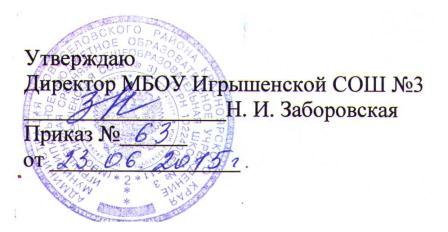 